５１[30(2018)～32(2020)]30(2018)３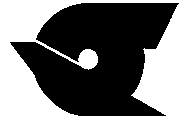 １　５び１の１　５び１について（１）のでは、14(2002)７に「（えどがわデザイン）」をし、そこにされた・にづくにより、でらすすべてのがのによってけてなく、にしいながらするのづくりをめてきました。また、のをまえ、「」、「」をし、をめてきました。こうしたきので、の「４」（、「４」という。）が（29(2017)）をえたことから、たに「５」をします。また、28(2016)にびのがあり、サービスとににするサービスののみについて「」を30(2018)よりめることとなり、「１」をします。（２）のづけ５は、88１のにづき、また、１は、33の20１にづき、がめる（、「の」という。）にしてする「び」です。サービス（にづくサービス、、びにづく、）のをすることをなとしています。（３）のは、のにより、30(2018)から32(2020)までの３とします。（４）のにけて　①　とののは、・・のなにるものであり、やがをりながら、にりみをめていくことがです。のにけて、の・とのやにおけるのなどにより、のネットワークをし、サービスのをります。　②　ＰＤＣＡサイクルののにづき、にめるについて、に、そのをし、やのをまえて、・をいます。サービスごとのについてはごとにし、とのをします。がきいは、サービスのあるいは、のなどについてします。　の１　ののは、(2013)、でしています。29(2017)10１のは、695,403となっています。では、0～17と18～39のにめるがにあるで、40～64と65のがにあり、がんでいます。＜のの＞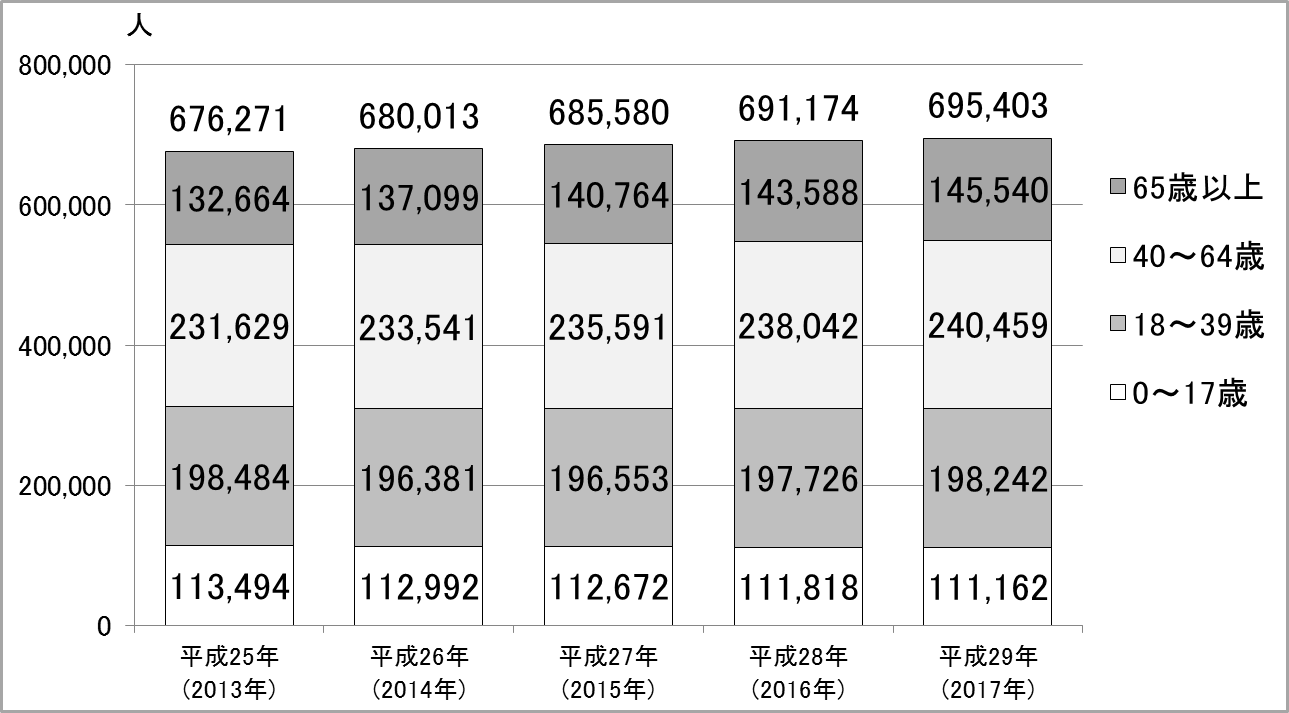 （各年10月1日現在）２　の（１）の　のは、のびは、しています。に、27(2015)はがのをえました。では、が７をめ、もくなっています。＜（）の＞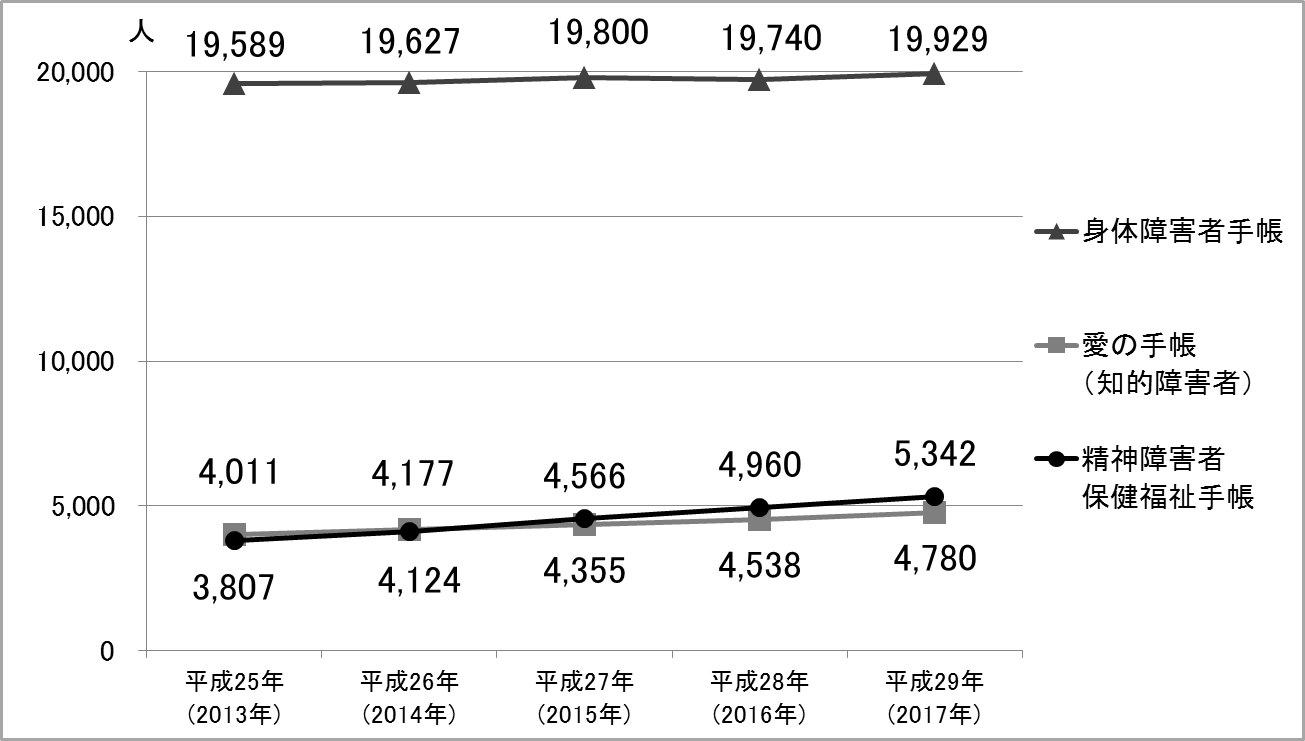   （各年10月1日現在）３　にするのとサービスのみ１　について（１）ののへの（ア）への【の】（イ）の【の】（２）がでしてらせるの【の】32(2020)までに、あるのをし、のあるがのとしてしてらしくらすことができるをするために、・・によるをすることをとします。（３）の【の】　のあるのをし、をえるにあたり、32(2020)までに、のなどのやをかし、なやネットワークをれるのをとします。（４）からへの（ア）からへの（イ）の（ウ）ごとの　　　【の】（エ）による　　　【の】（５）のの　（ア）にするの　　　①センターの　　　【の】をとするやそのへの、をうとに、へ・などをうなとして32(2020)までにセンターを1カすることをとします。　　　②をできるの　　　【の】32(2020)までにセンターをにがににえるようにするをえることをとします。　（イ）の　　　【の】29(2017)９、にをするは１カあります。、をむがえるように、32(2020)までにをするデイサービスを１カすることをとします。　（ウ）ケアののを　　　【の】ケアのにし、にをっているとし、30(2018)までに、、、、ののをすることをとします。２　サービスのとそのについてのについてでは、30(2018)から32(2020)までのにおけるサービス、、びについて、そのごとになをみ、なをります。なサービスについては、のやのえをまえ、27(2015)から29(2017)のサービスにづき、の、のサービスののりみなどをしながら、を（注）しています。（注）びは、３（29(2017)のはみ）のです。　　　なお、については、・ともに、１たりのです。＜サービス＞第４章　１　について　とは、77び78にづき、のあるが、したまたはをむことができるよう、がのやのにじて、にするです。　　　は、のびとでされており、のあるののをるとともに、のにかかわらず、がにとをし、してらすことのできるのにけをいます。　では、30(2018)から32(2020)までのにおけるについて、27(2015)から29(2017)（４）のサービスをして、そのごとになをみます。（注）29(2017)は、のです。＜サービス＞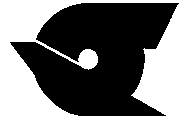 計画名／年　度272015282016292017302018312019322020332021342022352023362024障害福祉計画障害児福祉計画障害者計画基本構想・基本計画平成25年(2013年)平成26年(2014年)平成27年(2015年)平成28年(2016年)平成29年(2017年)実数0～17歳113,494112,992112,672111,818111,162実数18～39歳198,484196,381196,553197,726198,242実数40～64歳231,629233,541235,591238,042240,459実数65歳以上132,664137,099140,764143,588145,540実数計676,271680,013685,580691,174695,403構成比0～17歳16.8%16.6%16.4%16.2%16.0%構成比18～39歳29.3%28.9%28.7%28.6%28.5%構成比40～64歳34.3%34.3%34.4%34.4%34.6%構成比65歳以上19.6%20.2%20.5%20.8%20.9%平成25年(2013年)平成26年(2014年)平成27年(2015年)平成28年(2016年)平成29年(2017年)総人口総人口人口676,271680,013685,580691,174695,403総人口総人口対25年比100.0%100.6%101.4%102.2%102.8%総人口総人口手帳所持者割合4.1%4.1%4.2%4.2%4.3%障害者手帳所持者障害者手帳所持者所持者数27,40727,92828,72129,23830,051障害者手帳所持者障害者手帳所持者対25年比100.0%101.9%104.8%106.7%109.6%身体障害者手帳所持者数19,58919,62719,80019,74019,929身体障害者手帳対25年比100.0%100.2%101.1%100.8%101.7%身体障害者手帳構成比71.5%70.3%68.9%67.5%66.3%愛の手帳
（知的障害者）所持者数4,0114,1774,3554,5384,780愛の手帳
（知的障害者）対25年比100.0%104.1%108.6%113.1%119.2%愛の手帳
（知的障害者）構成比14.6%15.0%15.2%15.5%15.9%精神障害者
保健福祉手帳所持者数3,8074,1244,5664,9605,342精神障害者
保健福祉手帳対25年比100.0%108.3%119.9%130.3%140.3%精神障害者
保健福祉手帳構成比13.9%14.8%15.9%17.0%17.8第４期第４期第４期第４期第５期27年度
(2015年度)（実績値）28年度(2016年度)（実績値）29年度(2017年度)(９月末まで実績値)27～29年度(2015～2017年度)（目標値）30～32年度(2018～2020年度)（目標値）５人４人(累計９人)０人(累計９人)累計18人11人第４期第４期第４期第４期第５期27年度末(2015年度末)（実績値）28年度末(2016年度末)（実績値）29年度(2017年度)(９月末実績値)29年度末(2017年度末)（目標値）32年度末(2020年度末)（目標値）389人401人411人414人409人第４期第４期第４期第４期第５期27年度(2015年度)（実績値）28年度(2016年度)（実績値）29年度(2017年度)(９月末まで実績値)29年度(2017年度)（目標値）32年度(2020年度)（目標値）87人71人43人48人106人第４期第４期第４期第４期第５期27年度末(2015年度末)（実績値）28年度末(2016年度末)（実績値）29年度
(2017年度)(９月末実績値)29年度末(2017年度末)（目標値）32年度末(2020年度末)（目標値）222人198人184人240人238人第４期第４期第４期第４期第５期27年度末(2015年度末)（実績値）28年度末(2016年度末)（実績値）29年度
(2017年度)(９月末実績値)29年度末(2017年度末)（目標値）32年度末(2020年度末)（目標値）３施設／９施設３割以上６施設／10施設６割以上２施設／11施設１割以上５割以上５割以上第５期第５期31年度末(2019年度末)（目標値）32年度末(2020年度末)（目標値）８割以上８割以上事   項平成30年度(2018年度)平成30年度(2018年度)平成31年度(2019年度)平成31年度(2019年度)平成32年度(2020年度)平成32年度(2020年度)訪問系①居宅介護サービス量15,805時間分16,473時間分17,205時間分訪問系①居宅介護利用者数1,127人1,189人1,257人訪問系②重度訪問介護サービス量12,496時間分12,496時間分12,496時間分訪問系②重度訪問介護利用者数41人41人41人訪問系③行動援護サービス量645時間分675時間分740時間分訪問系③行動援護利用者数11人12人13人訪問系④重度障害者等包括支援サービス量0時間分0時間分0時間分訪問系④重度障害者等包括支援利用者数0人0人0人訪問系⑤同行援護サービス量4,778時間分4,918時間分5,058時間分訪問系⑤同行援護利用者数172人177人182人事   項平成30年度(2018年度)平成30年度(2018年度)平成31年度(2019年度)平成31年度(2019年度)平成32年度(2020年度)平成32年度(2020年度)日中活動系①生活介護①生活介護サービス量21,736人日分22,532人日分23,308人日分日中活動系①生活介護①生活介護利用者数1,132人1,173人1,213人日中活動系②自立訓練
    （機能訓練）②自立訓練
    （機能訓練）サービス量51人日分51人日分51人日分日中活動系②自立訓練
    （機能訓練）②自立訓練
    （機能訓練）利用者数3人3人3人日中活動系③自立訓練
    （生活訓練）③自立訓練
    （生活訓練）サービス量612人日分624人日分636人日分日中活動系③自立訓練
    （生活訓練）③自立訓練
    （生活訓練）利用者数43人44人45人日中活動系④就労移行支援④就労移行支援サービス量3,724人日分3,954人日分3,954人日分日中活動系④就労移行支援④就労移行支援利用者数224人238人238人日中活動系⑤就労継続支援Ａ型⑤就労継続支援Ａ型サービス量2,766人日分2,787人日分2,808人日分日中活動系⑤就労継続支援Ａ型⑤就労継続支援Ａ型利用者数146人147人148人日中活動系⑥就労継続支援Ｂ型⑥就労継続支援Ｂ型サービス量16,733人日分18,180人日分19,564人日分日中活動系⑥就労継続支援Ｂ型⑥就労継続支援Ｂ型利用者数984人1,077人1,170人日中活動系⑦就労定着支援⑦就労定着支援サービス量238人日分356人日分474人日分日中活動系⑦就労定着支援⑦就労定着支援利用者数119人178人237人日中活動系⑧療養介護⑧療養介護サービス量1,674人日分1,705人日分1,736人日分日中活動系⑧療養介護⑧療養介護利用者数54人55人56人日中活動系 ⑨短期入所福祉型サービス量1,899人日分1,974人日分2,049人日分日中活動系 ⑨短期入所福祉型利用者数151人156人161人日中活動系 ⑨短期入所医療型サービス量220人日分220人日分220人日分日中活動系 ⑨短期入所医療型利用者数28人28人28人居住系①自立生活援助①自立生活援助利用者数39人45人50人居住系②共同生活援助②共同生活援助利用者数445人463人476人居住系③施設入所支援③施設入所支援利用者数410人411人409人相談支援①計画相談支援①計画相談支援利用者数793人886人980人相談支援②地域移行支援②地域移行支援利用者数15人17人18人相談支援③地域定着支援③地域定着支援利用者数96人106人116人障害児通所支援①児童発達支援①児童発達支援サービス量7,412人日分7,756人日分8,116人日分障害児通所支援①児童発達支援①児童発達支援利用者数904人947人992人障害児通所支援②医療型児童発達支援②医療型児童発達支援サービス量40人日分40人日分40人日分障害児通所支援②医療型児童発達支援②医療型児童発達支援利用者数8人8人8人障害児通所支援③放課後等デイサービス③放課後等デイサービスサービス量支給決定日数の合計（上限値）支給決定日数の合計（上限値）支給決定日数の合計（上限値）支給決定日数の合計（上限値）支給決定日数の合計（上限値）支給決定日数の合計（上限値）障害児通所支援③放課後等デイサービス③放課後等デイサービス利用者数特別支援学校、特別支援学級、特別支援教室、普通学級の手帳所持者の対象児数（上限値）特別支援学校、特別支援学級、特別支援教室、普通学級の手帳所持者の対象児数（上限値）特別支援学校、特別支援学級、特別支援教室、普通学級の手帳所持者の対象児数（上限値）特別支援学校、特別支援学級、特別支援教室、普通学級の手帳所持者の対象児数（上限値）特別支援学校、特別支援学級、特別支援教室、普通学級の手帳所持者の対象児数（上限値）特別支援学校、特別支援学級、特別支援教室、普通学級の手帳所持者の対象児数（上限値）障害児通所支援④保育所等訪問支援④保育所等訪問支援サービス量5人日分5人日分5人日分障害児通所支援④保育所等訪問支援④保育所等訪問支援利用者数3人3人3人障害児通所支援⑤居宅訪問型児童発達支援⑤居宅訪問型児童発達支援サービス量10人日分15人日分20人日分障害児通所支援⑤居宅訪問型児童発達支援⑤居宅訪問型児童発達支援利用者数2人3人4人障害児通所支援⑥障害児相談支援⑥障害児相談支援利用者数595人684人754人事   項平成30年度(2018年度)平成31年度(2019年度)平成32年度(2020年度)（１）法定必須事業①理解促進研修・啓発事業実施実施実施②自発的活動支援事業（ア）ピアサポート○家族交流会年間回数4848.48○家族交流会年間参加者数300300300○酒害家族教室年間回数242424○酒害家族教室年間参加者数180180180○酒害本人ミーティング年間回数242424○酒害本人ミーティング年間参加者数909090○精神家族講演会年間回数333○精神家族講演会年間参加者数909090リハビリ自主グループの支援団体数333（イ）障害者団体等の活動支援実施実施実施③相談支援事業（ア）障害者相談支援事業実施実施実施（イ）相談支援機能強化事業実施実施実施事   項平成30年度(2018年度)平成31年度(2019年度)平成32年度(2020年度)（ウ）精神障害者居住支援事業転宅者数303030（ウ）精神障害者居住支援事業登録者数606060④成年後見制度利用支援事業年間助成件数101010⑤成年後見制度法人後見支援事業実施実施実施⑥意志疎通支援事業（ア）手話通訳等意思疎通支援事業○手話通訳者の派遣年間件数1,9802,0292,075○手話通訳者の派遣利用者数218223228○手話通訳者緊急派遣事業年間利用者数444○要約筆記者の派遣年間件数182189196○要約筆記者の派遣利用者数212223（イ）手話通訳者設置事業年間件数295295295⑦日常生活用具給付等事業（ア）介護・訓練支援用具年間件数505050（イ）自立生活支援用具年間件数150155160（ウ）在宅療養等支援用具年間件数969696（エ）情報・意思疎通支援用具年間件数315345375（オ）排せつ管理支援用具年間件数11,73511,93512,135（カ）住宅改修費年間件数161616⑧登録手話通訳者養成講座事業年間実施回数707070⑧登録手話通訳者養成講座事業修了者数616161⑨移動支援事業年間延べ時間数187,529197,626208,267⑨移動支援事業利用者数1,6711,7621,858⑩地域活動支援センター機能強化事業（ア）地域活動支援センターⅠ型箇所数333（ア）地域活動支援センターⅠ型登録者数1,6501,7001,750（イ）地域活動支援センターⅡ型箇所数666（イ）地域活動支援センターⅡ型登録者数370379389（ウ）地域活動支援センターⅢ型箇所数333（ウ）地域活動支援センターⅢ型登録者数160165170（２）任意事業①日常生活支援事業（ア）巡回入浴サービス事業年間件数5,6005,7005,700（ア）巡回入浴サービス事業登録者数899090（イ）言語リハビリ教室事業実施実施実施（ウ）心の専門グループワーク事業実施実施実施（エ）日中一時支援事業年間件数327342358事   項平成30年度(2018年度)平成31年度(2019年度)平成32年度(2020年度)（オ）精神障害者自立生活体験事業年間件数3,3003,3003,300（オ）精神障害者自立生活体験事業登録者数909090②社会参加支援事業（ア）障害者スポーツ大会の助成事業実施実施実施（イ）心の交流スポーツ大会事業実施実施実施（ウ）障害者作品展の助成事業実施実施実施（エ）ボランティア講座事業実施実施実施③自動車運転免許取得・改造助成事業（ア）自動車改造費の助成事業101010（イ）自動車運転教習費の助成事業101010（３）地域生活支援促進事業①特別促進事業（ア）寝具乾燥消毒サービス事業年間件数370385400（ア）寝具乾燥消毒サービス事業登録者数728496（イ）寝具水洗いサービス事業年間件数90100100（イ）寝具水洗いサービス事業登録者数849090（ウ）福祉理美容サービス事業年間件数2,0002,0002,000（ウ）福祉理美容サービス事業支給者数500500500